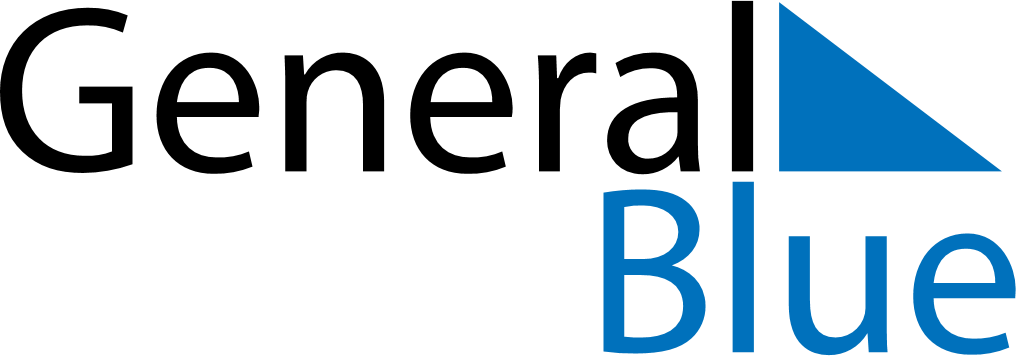 2021 - Q3Japan 2021 - Q3Japan 2021 - Q3Japan 2021 - Q3Japan 2021 - Q3Japan 2021 - Q3Japan JulyMONTUEWEDTHUFRISATSUNJuly1234July567891011July12131415161718July19202122232425July262728293031JulyAugustMONTUEWEDTHUFRISATSUNAugust1August2345678August9101112131415August16171819202122August23242526272829August3031SeptemberMONTUEWEDTHUFRISATSUNSeptember12345September6789101112September13141516171819September20212223242526September27282930SeptemberJul 22: Marine DayJul 23: Sports DayAug 8: Mountain DayAug 9: Mountain Day (substitute day)Sep 20: Respect-for-the-Aged DaySep 23: Autumnal Equinox Day